																									NO. 28JOURNALOF THESENATEOF THESTATE OF SOUTH CAROLINAREGULAR SESSION BEGINNING TUESDAY, JANUARY 10, 2023_________FRIDAY, FEBRUARY 23, 2024Friday, February 23, 2024(Local Session)Indicates Matter StrickenIndicates New Matter	The Senate assembled at 11:00 A.M., the hour to which it stood adjourned, and was called to order by the ACTING PRESIDENT, Senator McLEOD.ORDERED ENROLLED FOR RATIFICATION	The following Bill was read the third time and having received three readings in both Houses, it was ordered that the title be changed to that of an Act and enrolled for Ratification:	H. 4868 -- Reps. Kirby, Lowe, Jordan and Williams:  A BILL TO AMEND ACT 84 OF 2011, AS AMENDED, RELATING TO THE TIME AND METHOD BY WHICH THE NINE MEMBERS OF THE FLORENCE COUNTY SCHOOL DISTRICT NUMBER THREE BOARD OF TRUSTEES ARE ELECTED, TO REAPPORTION THE FIVE SINGLE‑MEMBER DISTRICTS AND THE TWO MULTIMEMBER DISTRICTS FROM WHICH THESE NINE MEMBERS MUST BE ELECTED, TO DESIGNATE A MAP NUMBER ON WHICH THESE ELECTION DISTRICTS ARE DELINEATED, AND TO PROVIDE DEMOGRAPHIC INFORMATION PERTAINING TO THE REAPPORTIONED ELECTION DISTRICTS.	On motion of Senator SABB.CO-SPONSOR ADDED	The following co-sponsor was added to the respective Bill:S. 999 		Sen. SennMOTION ADOPTED		On motion of Senator SETZLER, with unanimous consent, the Senate stood adjourned out of respect to the memory of Mr. Fred G. Darby of West Columbia, S.C.  Fred graduated from Brookland Cayce High School where he was a drummer in the marching band  and Newberry College where he was a member of the Newberry College Orchestra.  After graduation, he worked thirty-two years with the U.S. Treasury Department.  Fred enjoyed time with family and friends at Edisto Beach where he served on the Driftwood Two Association Board, the Architectural Review Board for Wyndham Ocean Ridge Resort and was a proud member of the Pineview Ruritan Club.  Tim was a loving father and doting grandfather who will be dearly missed. andMOTION ADOPTED		On motion of Senator HUTTO, with unanimous consent, the Senate stood adjourned out of respect to the memory of Elbert Timothy Moore, Jr., of Barnwell, S.C.  Tim was a graduate of Barnwell High School, Wofford College and the University of South Carolina. He served in the 199th Light Infantry Brigade of the U.S. Army in Vietnam. Tim coached football and baseball at several schools around the state and served as principal of Blackville Elementary School.  After his retirement from coaching, Tim entered law school and later established Moore Law Firm in Barnwell.  He was also a partner in Moore and Moore Cows.  Tim was a member of Barnwell United Methodist Church, Vietnam Veterans of America Chapter 828, Barnwell Rotary Club, Ellenton Agricultural Club, the S.C. Association for Justice, the Executive Committee of the South Carolina Democratic Party and was a life member of the SCPTSA.  He was a former chairman of the State Board of Education and Barnwell County Council.  Tim was a loving husband, devoted father and doting grandfather who will be dearly missed. ADJOURNMENT	At 11:04 A.M., on motion of Senator  SETZLER, the Senate adjourned to meet next Tuesday, February 27, 2024, at 12:00 Noon.* * *SENATE JOURNAL INDEXH. 4868	1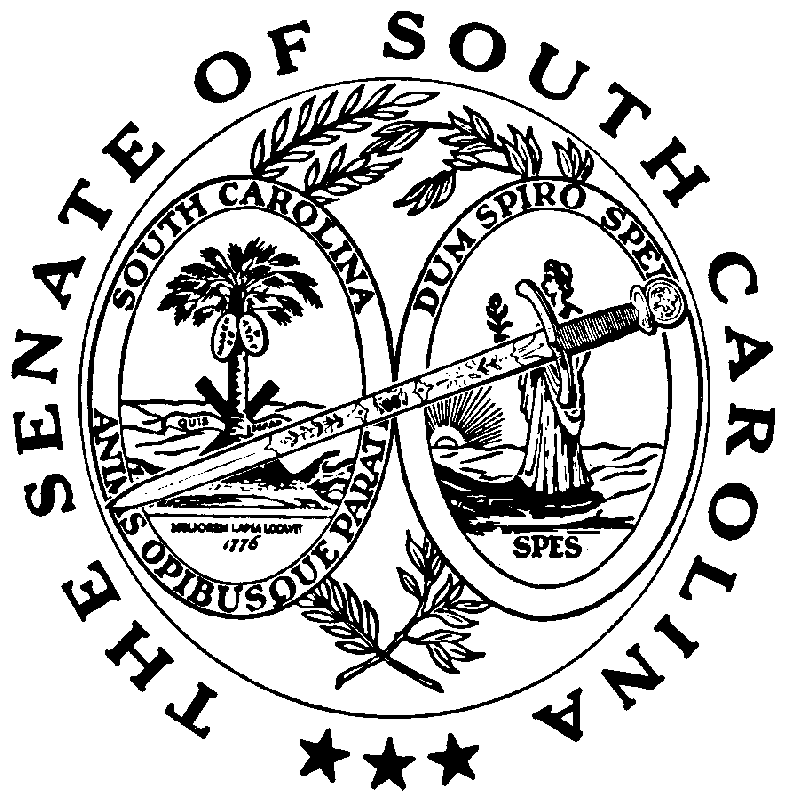 